BoliviaBoliviaBoliviaBoliviaFebruary 2028February 2028February 2028February 2028SundayMondayTuesdayWednesdayThursdayFridaySaturday12345Feast of the Virgin of Candelaria67891011121314151617181920212223242526272829Shrove MondayShrove TuesdayNOTES: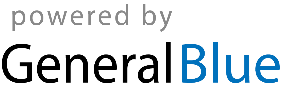 